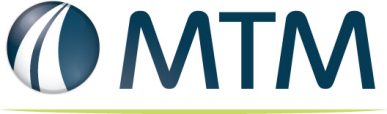 Title:  Rhode Island/MTM Implementation MeetingDate:  Thursday, December 13, 2018	Dial In: 1-408-792-6300 	Code:  288 843 927MTM AttendeesShane Oskins, Senior Manager, Contact CenterMelissa Workman, Manager Community Outreach & TrainingNic Simmons, Fleet Analyst, LogisticsCasey Mayo, Fleet Analyst, LogisticsBrian Arnold, Regional Director, Logistics – EastTom Hoth, Regional Director, Logistics – CentralZach Stern, Provider Management RepresentativeAshley Wright, Marketing ManagerJustin Cannavan, Director, Business Technology EngagementKim Clark, Regional VP - EastStacy Brune, Manager Business Implementation Valerie Barr, Director, Business ImplementationSherry Moore, Project Manager, Business ImplementationDana Hofer, TrainerJessica Krueger, Supervisor, TrainingCourtney Vanover, Manager Quality & ComplianceDion Stubbs, Program DirectorEOHHS AttendeesMario OlivieriMarlanea PeabodyJason LyonJanuary AngelesKristen SousaMaria NarishkinAgenda Topics:Member Communication Internal EOHHS stakeholders - EOHHSFrequent Utilizers – EOHHS – Kristen finalizing this afternoonMember Mailing – MTM/EOHHSTANF Elderly Transportation Deep Dive – covered during 12/12 ad-hoc meetingRecurring Trips Tracker – Dana–Communication Plan – Dana/Justin B External Stakeholder CommunicationFacility OutreachListing of Medical Providers/AgenciesAdult Day Care facilitiesDialysis facilitiesConsumer Advisory Committee Holiday SchedulesLogistics Management – Zach Stern RIPTA RI NEMT AssociationFleet Recruitment/# Contracts Executed Ambulatory Wheelchair Stretcher/Ambulance TP listing and corresponding number of vehicles TP contract signature pages –Geo Access Map for entire Network  DeliverablesReports – feedback receivedOperations Manual Survey frequencyDaily dashboardEOHHS Contact Center SupportCalling January trips received from LC – We are going to ask members to call back to reschedule January tripsCommunity Outreach to facilities – reminder to send in Standing OrdersOutbound call scriptAction Item LogAction Item LogAction Item LogAction Item LogAction Item LogTask Number / ItemTask Number / ItemOwnerStatusDue Date1Encounter data EOHHSComplete11/21/20182Standing Orders with Member names & addressesEOHHSComplete11/6/20183Protocol FeedbackEOHHSComplete11/9/20184Operational Day Treatment/Adult Day Care RequestsMTMComplete11/9/20185Quality & Compliance Material Review/ApprovalEOHHSIn Progress11/16/20186Member No Show ProcessMTM Complete – with notes 11/8/20187Credentialing QuestionsMTMComplete – with notes11/8/20188MTM Report Samples Feedback/ApprovalEOHHSIn Progress11/16/20189TP Logistics Meeting with ZachEOHHSComplete11/9/201810Deliverables Review/ApprovalEOHHSIn Progress11/16/201811Bus Reimbursement ProcessMTM/EOHHSComplete11/16/201812131415161718